Makers and Movers Application
Shadow ArtistPlease read the job description before completing this application form.Email your application to info@craftspace.co.uk by 9am on Wednesday 24th November 2021. You may choose to answer the questions by video if you prefer.Click here to complete your Equal Opportunities Form online or download as a word document from Craftspace website Team page.About You Name:Preferred pro-noun (e.g. he/him, she/her, they/them):Date of Birth:Address:Mobile/Telephone number:Email:Website/web spaces (work)Social media (work):Please tell us why you are applying for this role (100 words max):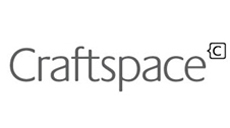 What would you like to gain from this role and how will it help your future career development (150 words max)?Do you have any specific interests, knowledge or qualifications that relate to this role (150 words max)?Do you have any previous experience (paid or voluntary) that relates to this role (150 words max)?Access
Please tell us about any access needs for which you will require additional support:Interview
Will you be available to attend a zoom interview on Friday 3rd December 2021?We will send you the questions in advance.Candidates invited to interview will need to provide proof of their right to work in the UK.Time CommitmentsAre you able to make the proposed project, sharing and training dates?Email your application to info@craftspace.co.uk by 9am on Wednesday 24th November 2021. Include your:completed application form OR a video which answers the questions from the form.one example (a link or an image - size 1MB at 300dpi) of your artwork or a project you have worked on. Privacy NoticeCraftspace is registered as a data controller. (Registration Number: Z5906900)  Craftspace tries to meet the highest standards when collecting and using personal information in accordance with data protection law. Read and download our full privacy notice on our website.craftspace.co.ukUnit 15, Highgate Craft Centre, 8 Highgate Square, Birmingham B12 0DUTEL 0121 608 6668  E-MAIL info@craftspace.co.uk